РЕШЕНИЕО внесении изменения в решение Городской Думы Петропавловск-Камчатского городского округа от 28.11.2012 № 28-р «О создании Конкурсной комиссии в Петропавловск-Камчатском городском округе и ее составе»Рассмотрев проект решения Городской Думы Петропавловск-Камчатского городского округа о внесении изменения в решение Городской Думы Петропавловск-Камчатского городского округа от 28.11.2012 № 28-р 
«О создании Конкурсной комиссии в Петропавловск-Камчатском городском округе и ее составе», внесенный председателем Городской Думы Петропавловск-Камчатского городского округа Монаховой Г.В., в соответствии со статьей 4 Решения Городской Думы Петропавловск-Камчатского городского округа от 30.10.2008 № 71-нд «О порядке проведения конкурса на замещение должности муниципальной службы в Петропавловск-Камчатском городском округе», статьей 28 Устава Петропавловск-Камчатского городского округа Городская Дума Петропавловск-Камчатского городского округаРЕШИЛА:1. Внести в решение Городской Думы Петропавловск-Камчатского городского округа от 28.11.2012 № 28-р «О создании Конкурсной комиссии в Петропавловск-Камчатском городском округе и ее составе» изменение, изложив пункт 2 в следующей редакции:«2. Создать Конкурсную комиссию в следующем составе:2. Настоящее решение вступает в силу со дня его подписания.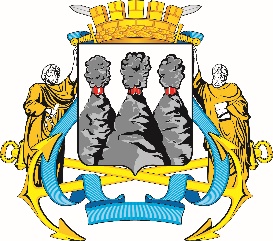 ГОРОДСКАЯ ДУМАПЕТРОПАВЛОВСК-КАМЧАТСКОГО ГОРОДСКОГО ОКРУГАот 20.04.2022 № 1175-р47-я сессияг.Петропавловск-Камчатскийпредседатель Конкурсной комиссии:председатель Конкурсной комиссии:председатель Конкурсной комиссии:Монахова Г.В.–председатель Городской Думы Петропавловск-Камчатского городского округа;заместитель председателя Конкурсной комиссии:заместитель председателя Конкурсной комиссии:заместитель председателя Конкурсной комиссии:Борискин С.Е.–заместитель Главы администрации Петропавловск-Камчатского городского округа – руководитель Управления делами администрации Петропавловск-Камчатского городского округа;секретарь Конкурсной комиссии:секретарь Конкурсной комиссии:секретарь Конкурсной комиссии:Глуховский Д.В. –заместитель руководителя аппарата Городской Думы Петропавловск-Камчатского городского округа – начальник управления по обеспечению деятельности органов Городской Думы и информационного обеспечения работы аппарата Городской Думы Петропавловск-Камчатского городского округа;члены Конкурсной комиссии:члены Конкурсной комиссии:члены Конкурсной комиссии:Волкова Л.А.–начальник отдела кадров Управления образования администрации Петропавловск-Камчатского городского округа;Воровский А.В.–заместитель председателя Городской Думы Петропавловск-Камчатского городского округа – председатель Комитета по местному самоуправлению и социальной политике;Лесков Б.А.–заместитель председателя Городской Думы Петропавловск-Камчатского городского округа – председатель Комитета по городскому и жилищно-коммунальному хозяйству;Лялина В.В.–начальник отдела муниципальной службы, кадров и наград Управления делами администрации Петропавловск-Камчатского городского округа;Тур Е.В.–заместитель начальника Контрольного управления администрации Петропавловск-Камчатского городского округа – начальник отдела по обеспечению деятельности административной комиссии Контрольного управления администрации Петропавловск-Камчатского городского округа;Чубкова О.С.–заместитель Главы администрации Петропавловск-Камчатского городского округа – руководитель Управления финансов администрации Петропавловск-Камчатского городского округа;Шевель Н.М.–руководитель аппарата Городской Думы Петропавловск-Камчатского городского округа.».Председатель Городской Думы Петропавловск-Камчатского городского округаГ.В. Монахова